                     PORTUGUÊS JORNAL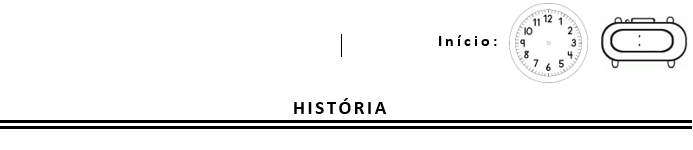 Dia 23 de setembro, a turma do Terceiro Ano e demais turmas do Fundamental I acompanhou a Palestra com a Jornalista Loriane que falou sobre sua profissão e como se trabalha para fazer um Jornal.Você já escreveu suas Charadas? Trocadilhos? Piadas? Músicas? Se não fez, faça urgentemente, pois logo iremos combinar o dia da seleção dos melhores conteúdos.Então, como a Loriane falou em sua palestra: todo jornal tem um NOME.Hoje, em nossa aula online  pensaremos  no nome para o nosso jornal.Proposta Individual:Pense em um Nome para o nosso jornal, escreva aqui:Preencha o quadro.  a) Na primeira coluna, escreva  os nomes dos alunos do Terceiro Ano , em ordem alfabética.Proposta em grupo:b) Na segunda coluna, escreva a sugestão do nome para o jornal que cada aluno pensou.c) Escreva os títulos das colunas do quadro.  Depois faremos uma votação para escolher um NOME do nosso jornal, entre todos 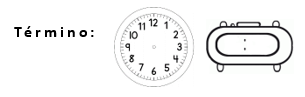 1-2-3-4-5-6-7-8-9-10-11-